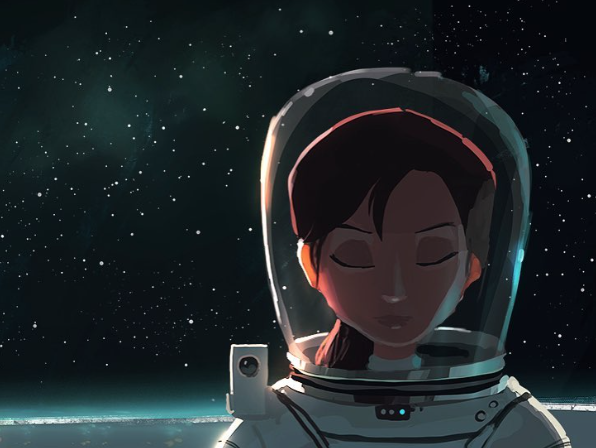 Day Four-The problem is resolved.WALT-Write effective sentences for a diary entry.WILF-  Action sentences.Feelings.Begin with an adverb.Day Five- The ending.Dear diary,  Today I returned safely back to Earth…